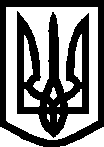 УПРАВЛІННЯ ОСВІТИ МЕЛІТОПОЛЬСЬКОЇ МІСЬКОЇ РАДИЗАПОРІЗЬКОЇ ОБЛАСТІНАКАЗ05.01.2021                                       м. Мелітополь                                              № 04Про залучення здобувачів освіти до участі у міських заходах за напрямками виховної роботи та позашкільної освіти у 2021 роціКеруючись Стратегією національно-патріотичного виховання, затвердженою Указом Президента України від 18.05.2019 № 286/2019, на виконання Програми розвитку освіти у Запорізькій області на 2018-2022 роки, затвердженої рішенням Запорізької обласної ради від 30.11.2017 № 54, наказу Міністерства освіти і науки України від 24.11.2020 № 244 «Про затвердження Плану всеукраїнських і міжнародних організаційно-масових заходів з дітьми та учнівською молоддю на 2021 рік (за основними напрямами позашкільної освіти) та Плану семінарів-практикумів для педагогічних працівників закладів позашкільної освіти на 2020 рік», відповідно до міської програми «Простір розвитку обдарованості», затвердженої рішенням Мелітопольської міської ради VІІІ скликання 1 сесії від 17.12.2020 за № 7/15, дотримуючись законодавства в частині запобігання поширенню на території України гострої респіраторної хвороби СОVID-19, з метою виховання у здобувачів освіти дбайливого ставлення до природної і культурної спадщини рідного краю, духовних надбань українського народу та демонстрації результатів діяльності педагогічних працівників міста у роботі зі здобувачами освітиНАКАЗУЮ:1. Затвердити міський План проведення заходів зі здобувачами освіти за напрямками виховної роботи та позашкільної освіти у 2021 році (далі- План заходів) згідно з додатком.	2. Педагогічним працівникам КУ «Центр професійного розвитку педагогічних працівників» Мелітопольської міської ради Запорізької області:	1) надавати консультативну допомогу організаторам проведення міських заходів за напрямками виховної роботи та позашкільної освіти;	2) організовувати роботу журі міських заходів (за згодою);	3) узагальнювати інформаційні матеріали про хід проведення заходів;4) сприяти участі переможців міських етапів у обласних етапах Всеукраїнських заходів;5) провести у грудні 2021 року моніторинг участі освітніх закладів у заходах за напрямками виховної роботи та позашкільної освіти;6) готувати та надавати звітні матеріали про стан організації відповідної діяльності за напрямками виховної роботи та позашкільної освіти в установлений термін до обласних центрів, підпорядкованих Департаменту освіти і науки Запорізької обласної державної адміністрації.3. Керівникам закладів позашкільної освіти:1) розробляти інформаційно-методичні рекомендації/регламенти щодо проведення міських заходів згідно Плану;2) керуватися нормативними документами Міністерства освіти і науки України щодо проведення міських етапів Всеукраїнських заходів; 	3) своєчасно доводити до відома колективів закладів освіти інформаційно-методичні рекомендації/регламенти щодо проведення заходів згідно Плану;	4) забезпечити безпеку учасників очних заходів згідно чинного законодавства.	4. Керівникам закладів освіти:1) розглянути можливість щодо включення заходів Плану в річні плани закладу на 2021 рік;2) сприяти участі здобувачів освіти у заходах згідно Плану;  3) здійснювати підтримку та сприяння впровадженню волонтерських та інших благодійних соціальних проєктів у діяльність закладів освіти;4) сприяти залученню до організації та проведення заходів дитячих і молодіжних громадських організацій, військовослужбовців, учасників бойових дій, бійців ООС (АТО) та їх сімей, діячів сучасної культури, мистецтва, науки, спорту, які виявляють активну громадянську позицію;5) продовжити взаємодію з закладами позашкільної освіти щодо розширення мережі гуртків, організації їх роботи на базі закладів загальної середньої освіти, підписання договорів про співпрацю, надання на час занять з гуртківцями-учнями закладів освіти навчальних кімнат, спортивних залів;6) висвітлювати у соціальних мережах інформацію про проведення цікавих заходів за напрямками виховної роботи та позашкільної освіти. 5. Контроль за виконанням наказу покласти на заступника начальника управління освіти Галину ШИЛІНУ.Начальник управління освіти                                        Ірина ЩЕРБАКІз наказом ознайомлені:					Галина ШИЛІНА									Тетяна КОЛІСНИКСвітлана РОМАНЕНКООлена ДУБІНІНАТетяна МІЩАК